ИНТЕРВЬЮ РУКОВОДИТЕЛЯ МАРИСТАТА В АВТОРСКОЙ ПРОГРАММЕ "ДИАЛОГ"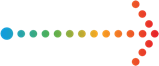 30 октября 2020 года руководитель Маристата Александр Целищев дал интервью в авторской программе Маргариты Соловьевой «Диалог» на радио России в Республике Марий Эл.Была озвучена информация о ходе подготовительных работ к проведению Всероссийской переписи населения 2020 года на территории 
Республики Марий Эл и о том, что перепись уже началась в труднодоступных районах с 1 октября 2020 года.Александр Целищев рассказал о проведенных работах по подготовке к проведению переписи населения на территории Республики Марий Эл. Он акцентировал внимание на том, что впервые в истории переписи опрос населения будет проводиться с использованием планшетов, а переписаться по желанию можно самостоятельно, заполнив переписные листы в сети Интернет на портале Госуслуг. Также рассказал о вопросах, которые будут заданы населению в ходе проведения переписи.Ссылка на выступлениеhttp://www.gtrkmariel.ru/program/dialog/30-10-2020-dialog-slushat/Всероссийская перепись населения пройдет с 1 по 30 апреля 2021 года с применением цифровых технологий. Главным нововведением предстоящей переписи станет возможность самостоятельного заполнения жителями России электронного переписного листа на портале Госуслуг (Gosuslugi.ru). При обходе жилых помещений переписчики будут использовать планшеты со специальным программным обеспечением. Также переписаться можно будет на переписных участках, в том числе в помещениях многофункциональных центров оказания государственных и муниципальных услуг «Мои документы».